ЗАКРЕПЛЕНА ОБЯЗАННОСТЬ РАБОТОДАТЕЛЕЙ ОПЛАЧИВАТЬ ПРОЕЗД ВАХТОВИКОВ ДО МЕСТА РАБОТЫ И ОБРАТНОВахтовый метод – особая форма осуществления трудового процесса вне места постоянного проживания работников, когда не может быть обеспечено ежедневное их возвращение к месту постоянного проживания. Вахтой считается общий период, включающий время выполнения работ на объекте и время междусменного отдыха. Продолжительность вахты не должна превышать одного месяца. В исключительных случаях на отдельных объектах продолжительность вахты может быть увеличена работодателем до трех месяцев с учетом мнения выборного органа первичной профсоюзной организации.К работам, выполняемым вахтовым методом, не могут привлекаться работники в возрасте до 18 лет, беременные женщины и женщины, имеющие детей в возрасте до 3 лет, а также лица, имеющие противопоказания к выполнению работ вахтовым методом в соответствии с медицинским заключением.Статьей 302 Трудового кодекса РФ закреплены гарантии и компенсации лицам, работающим вахтовым методом. К ним отнесены: надбавка за вахтовый метод работы, районный коэффициент и процентные надбавки к заработной плате, дополнительный оплачиваемый отпуск и др. Федеральным законом от 19.12.2022 № 545-ФЗ в ст. 302 Трудового кодекса РФ внесены изменения, согласно которым закреплена обязанность работодателей оплачивать проезд вахтовиков до места работы и обратно.Начиная с 01.03.2023 доставка вахтовиков от места нахождения работодателя или пункта сбора до места выполнения работы и обратно осуществляется за счет средств работодателя.Работодатель может компенсировать работнику, работающему вахтовым методом, расходы на оплату стоимости его проезда от места жительства до места нахождения работодателя или пункта сбора. Размер и порядок компенсации устанавливаются коллективным договором, локальным нормативным актом, принимаемым с учетом мнения выборного органа первичной профсоюзной организации, трудовым договором.ПРОКУРАТУРАРОССИЙСКОЙ ФЕДЕРАЦИИПРОКУРАТУРАКЕМЕРОВСКОЙ ОБЛАСТИ - КУЗБАССАПРОКУРАТУРА ГОРОДАЛЕНИНСКА - КУЗНЕЦКОГОпр. Кирова,37,г. Ленинск-Кузнецкий, Кемеровская обл., Россия, 652500ПРОКУРАТУРАРОССИЙСКОЙ ФЕДЕРАЦИИПРОКУРАТУРАКЕМЕРОВСКОЙ ОБЛАСТИ - КУЗБАССАПРОКУРАТУРА ГОРОДАЛЕНИНСКА - КУЗНЕЦКОГОпр. Кирова,37,г. Ленинск-Кузнецкий, Кемеровская обл., Россия, 652500ПРОКУРАТУРАРОССИЙСКОЙ ФЕДЕРАЦИИПРОКУРАТУРАКЕМЕРОВСКОЙ ОБЛАСТИ - КУЗБАССАПРОКУРАТУРА ГОРОДАЛЕНИНСКА - КУЗНЕЦКОГОпр. Кирова,37,г. Ленинск-Кузнецкий, Кемеровская обл., Россия, 652500Для публикации на официальном сайте администрации Полысаевского городского округа    15.06.2023№22-1-2023Для публикации на официальном сайте администрации Полысаевского городского округа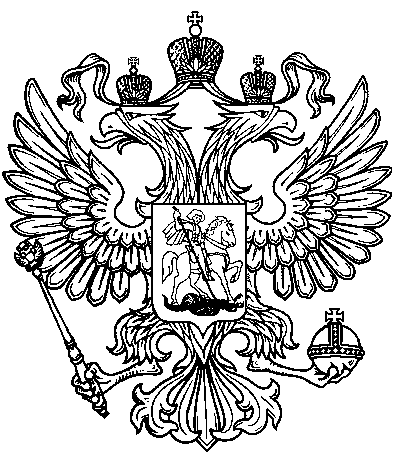 